6 July 2020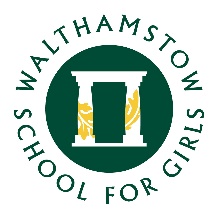 Dear students, parents and carers,I hope you and your family are well and safe.From last weekend, some local businesses such as pubs, cafes, restaurants, hairdressers and more have reopened their doors. Even though some of you will be desperate for a hot chocolate with friends in a café and a decent haircut (!), please be vigilant and continue to keep your social distance from others to be safe. There will be some safety restrictions, such as queuing, seating arrangements and limiting the number of people inside.Places of worship can also begin to reopen from Saturday 4th July, which is great news for some of you who meet regularly with your families and friends there. Again, please make sure you keep safe at all times and follow the guidelines of your chosen place of worship.These few months have been really challenging for our mental well-being and not being able to be with our loved ones was particularly trying and still is for many families.Remember that you should all be reading and completing your quizzes for Accelerated Reader. Please make sure you don’t neglect your reading. It is such a wonderful way to relax, escape and learn!Ms Kelly has sent messages to parents, carers and students about the new login for myon website, which has free books to read. The login has changed for the summer offer, so you need to read the message carefully. Please send Ms Kelly an email if there are any queries about your logins. Details are also on the AR website and Greensheet. You will also find details of a list of new books to celebrate Diversity, which are all AR books that students can quiz on!  All this is also on the school website.Welcome to week 11 of online learning.Remember to keep the momentum going with your work right until the end of the summer term! You have been submitting excellent assignments and your teachers are keeping track of your progress. Some of you have even received personalised emails to congratulate and praise you for completing all of your learning assignments and for having made a fantastic effort to produce excellent work! I am very proud of you and you should be proud of yourselves too!Organise yourself so you complete 2 / 3 assignments per day and submit them as you go along so you don’t forget. Remember if you have any general school issues or you are having problems with Teams, please contact us at info@wsfg.waltham.sch.uk  Some of you have been receiving personalised phone calls from your tutors last week and it will continue so that ALL of you have a positive conversation before the end of the school year!Remember to keep checking the school website as new information will be posted about the September start.Well done again for engaging so brilliantly with Tutor Time! Remember to register at 
1.30 p.m. on Wednesdays and Fridays!Here is next week’s full VTALK Schedule. Please feel free to join and watch! It’s free and really interesting.I encourage you to join 2 particularly interesting talks:One about British identity and British Values on Wednesday 8th July at 2 p.m.,  Kanbar Hossein Bor, formerly Deputy High Commissioner for Bangladesh is interviewed SFS. He will reflect on his personal journey from child refugee to British diplomat as he is asked questions by young people including on the meaning of British identity, British values and the challenges and opportunities of being a diplomat in the current climate.The second is on Friday 10th July at 10 am with polar explorer, Ben Saunders, who will talk to young people across the UK about his career and adventures. Ben will discuss with students the importance of goal setting, self-belief, resilience, teamwork, communication, and leadership. This exciting Vtalk is not to be missed!WEEK STARTING MONDAY 6 JULY 2020HOW TO JOIN THE VTALKSJoin 10 minutes before the VTALK to be readyYou can join without needing an account – Watch how hereFor full speaker descriptions visit the VTALK Schedule hereKind regardsMs DesbenoitStudent Progress Leader Year 8 / Diversity CoordinatorDATESPEAKERINFOMon 6th July 
10 a.m.Add to calendarKaty Sumption, Author & Creative DirectorInterested in advertising and how to start your career? Tune in to listen to co-founder of a creative agency and author, Katy Sumption speak about her career journey and what lead her to write a book for young people about anxiety.Tues 7th July 
10 a.m.Add to calendarCassie Chadderton CEO, World Book DayMost of us have heard of World Book Day! Join SFS and World Book Day's CEO, Cassie Chadderton to discuss her varied career in the creative industries, the importance of the arts in society and more about World Book Day.Tues 7th July 
2 p.m.Add to calendarMatt Brittin, President, EMEA Business & Operations, GoogleMatt will be joining SFS to discuss his life lessons and advice, preparing for the world of work and the ever-changing tech industry - what could this look like in 2030 and how can students prepare themselves for a career in tech?Wed 8th July 10 a.m.Add to calendarAdam Forbes, Head of Marketing, BP LaunchpadJoin this Vtalk to learn more about business start-ups and delivering cleaner energy to the world - a must attend for those interested in entrepreneurship, business or the environment.Wed 8th July 
2 p.m.Add to calendarKanbar Hossein Bor, Deputy High Commissioner for BangladeshJoin us as Kanbar Hossein Bor, formerly Deputy High Commissioner for Bangladesh is interviewed SFS. He will reflect on his personal journey from child refugee to British diplomat as he is asked questions by young people including on the meaning of British identity, British values and the challenges and opportunities of being a diplomat in the current climate.Thurs 
9th July 
2 p.m.Add to calendarIn Collaboration with Penguin Talks: Simon Armstrong, ‎Publicity Manager and Hannah Chukwu, Editorial, Penguin Random HouseHow to Get into PublishingPenguin employees, Simon Armstrong and Hannah Chukwu, share how the industry works, how books are made and how to get into publishing.Fri 10th July 10 a.m.Add to calendarBen Saunders, Polar ExplorerJoin us as polar explorer, Ben Saunders, talks to young people across the UK about his career and adventures. Ben will discuss with students the importance of goal setting, self-belief, resilience, teamwork, communication, and leadership. This exciting Vtalk is not to be missed!